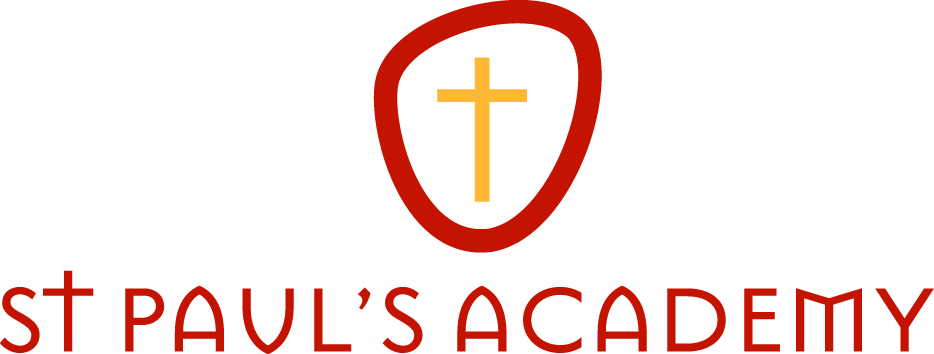 June 2017Dear ApplicantTeacher of DramaThank you for indicating an interest in the above post. I do hope you will find the time to carefully consider all the documentation in the pack and if you are interested by what you read we would be delighted to receive your formal application.The Academy moved to its new campus in Abbey Wood in January 2010. ’s was an already successful school and will achieve even greater success through the opportunities being offered by the development of the Academy.The Archdiocese of Southwark, whose vision of a  for the future has shaped this project, sponsors the Academy. The Academy intake gives priority to children from practicing catholic backgrounds and also reserves a number of places for children of other and no faiths.It officially opened in September 2005 with approximately 660 students and has now reached its full capacity of 1,200 students.  The Academy has specialisms of Sports and  which is reflected in the excellent sporting and learning facilities in the new building. An important aspect of your role will be to ensure that the specialism underpins the whole curriculum and that all students have the opportunity to develop and apply their knowledge and skills.You will note in the pack that there is also a strong emphasis on developing and implementing new approaches to learning so that students of all abilities will be continually motivated and challenged to achieve their full potential. For this to happen we require committed staff who are able to deliver the very latest and the very best practice in teaching and learning strategies.The successful applicant will be working within the Performance Arts Learning Zone which is led by Ossie Akif. If you would like to be part of a unique educational project providing you with high challenge and high reward and if you feel you have the prerequisite skills, experience and qualities, please do not hesitate to apply.I look forward to meeting with those applicants invited for interview and to sharing ideas about turning the vision into reality.Patrick WinstonPrincipal